Наш адрес: 172523 Тверская область, г.Нелидово, Ул.Пятницкая д.9а.     Телефон: 8 (48266)3-81-08Государственное бюджетное учреждение «Социально-реабилитационный центр для несовершеннолетних» Нелидовского городского округа Дополнительная общеобразовательная программа «Домисолька»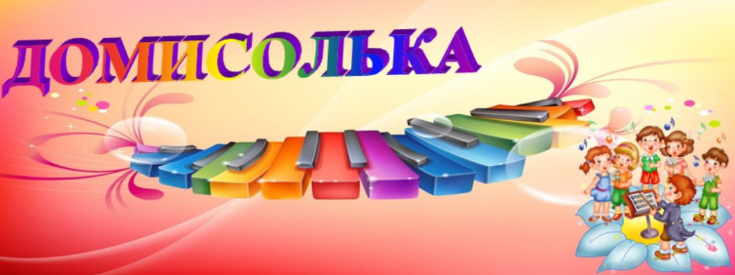 Педагог: Крылова Т.С.Г.Нелидово2023 Цель: формирование эстетической культуры дошкольника; развитие певческих навыков.Задачи: Обучающие:  -углубить  знание  детей  в  области  музыки:  классической, народной, эстрадной; -обучить детей вокальным навыкам.Воспитательные: -привить навыки общения с музыкой: правильно воспринимать и исполнять ее,- привить навыки сценического поведения,- формировать чувство прекрасного на основе классического современного музыкального материала.Развивающие: - развить  музыкально-эстетический  вкус  и  музыкальные способности детей.Возраст детей, участвующих в реализации данной программы. Данная программа предназначена для дополнительного образования детей дошкольного возраста (3-7 лет).Срок реализации программы – 9 месяцев.Режим проведения занятий – 2 часа в неделю продолжительностью 25 минут.Формы организации деятельности обучающихся на занятии – подгрупповые, групповые, индивидуальные.Формы проведения занятий:-игра;- импровизация;- разучивание произведений; - обсуждение;-песни хором в унисон;-пение под фонограмму.Методы, используемые в процессе обучения детей тмузыкальному искусству:Наглядно-слуховой метод (исполнение музыкального произведения, слушание его.)Наглядно-зрительный метод (показ иллюстрации)Словесный метод (беседа, рассказ, пояснение, разъяснение)Практический метод (исполнение произведения)Принципы построения программы:Принцип психологической комфортности - создание условий, в которых дети чувствуют себя «как дома», снятие стрессообразующих факторов, ориентация детей на успех, а главное, ощущение радости, получение удовольствия от самой деятельности.Принцип творчества - максимальная ориентация на творческое начало, приобретение детьми собственного опыта творческой деятельности.Принцип целостного представления о мире - личностное отношение ребенка к полученным знаниям и умение применять их в своей практической деятельности.Принцип вариантности понимание детьми возможности различных вариантов решения задачи.Ожидаемые результаты реализации программы.К концу обучения по программе «Домисолька» учащиеся будут:Уметь:- петь легко, не форсируя звук, с четкой дикцией, петь хором и без него, удерживать дыхание до конца фразы, чисто интонировать мелодию в поступенном движении вверх на квинту и на кварту.- владеть простейшими навыками игры на музыкальных инструментах; усваивать ритмический рисунок, движение мелодии, играть и петь слаженно.  Знать:-как эмоционально откликаться на музыкальные произведения, понимать их, сформировать положительный настой к воспроизведению музыкального произведения  на музыкальных инструментах и к пению.- этические нормы на основе праздников.Методическое обеспечение программы:- конспекты занятий;- методический материал.- наглядный материал (картинки, иллюстрации к произведениям).Материально-техническое обеспечение  программы:актовый зал;детские костюмы для выступлений;ноутбук, музыкальный центр;декорации к праздникам.